Lösungen – Computer Nr.KernaufgabenZUSATZAUFGABENNB! Bitte diese Aufgaben erst bearbeiten, wenn sie ALLE Kernaufgaben gelöst haben.Aufgabe Nr.AufgabeLösung1 Wann und wo wurde der Komponist der “Zauberflöte” geboren?2Wie heiss kann es in Aachen (Deutschland) im Juli durchschnittlich sein?3 Wie hoch ist die Staatsverschuldung im Vergleich zum Bruttoinlandsprodukt (BIP) in Italien im Juni 2011 in %?4 Was sind die wichtigsten 5 Punkte, die Sie berücksichtigen müssen, wenn Sie eine kostengünstige Hochzeit planen wollen?5 Wie viele Opern hat Verdi geschrieben?6 Ihnen wurde ein Job als Leiter/in des Goetheinstitutes (verantwortlich für regionale Deutschausbildung im Ausland) angeboten. Die Wahrscheinlichkeit ist hoch, dass Sie nach Astana (Kasachstan) geschickt werden. Bitte sammeln sie Fakten und Informationen (ca. eine halbe Seite) über die politische Situation in Kasachstan und die Lebensqualität dort.7Wie ist der Name des Wesens auf dem folgenden Bild und wer ist der Autor des gleichnamigen Kinderbuches? Hinweis: diese/r österreichische Buchautor/in ist auch in Deutschland bekannt  .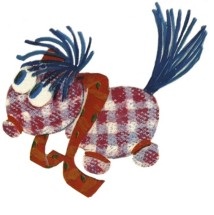 8 Wann wurde Penicillin erfunden und von wem?9 Wieviele EUROS bekommen Sie, wenn Sie 10.000 Einheiten der Währung Lettlands tauschen?10 Gibt es Unterschiede bei der Verteilung der Religionszugehörigkeit in Deutschland, Österreich und der Schweiz? Welche?11 Es gibt fünf Länder, deren Namen auch chemische Elemente tragen. Frankreich hat zwei (31. Ga - Gallium und 87. Fr - Frantium), Deutschland hat eines (32. Ge - Germanium), Russland hat eines (44. Ru - Rutenium) und Polen hat eines (84. Po - Polonium). Nennen Sie bitte das fünfte Land, dessen Namen mit einem chemischen Element assoziiert ist.12 Joseph Pulitzer (1847-1911) war ein bekannter Journalist und Verleger aus den USA dessen Namen der berühmte Pulitzerpreis trägt. Aus welchem europäischen Land stammt J. Pulitzer?13 Wie viele Fernsehsender gibt es in Bhutan?14 Von Zeit zu Zeit werden die Motive auf britischen Banknoten gewechselt. Im Jahr 2003 musste ein Schriftsteller einem Wissenschaftler auf dem 10 Pfund-Schein Platz machen. Beide Persönlichkeiten haben denselben Vornamen - bitte finden Sie den Vornamen!15 Wie berechnet man die Oberfläche der folgenden Figur (alle Seiten sind gleich lang)? Bitte finden Sie die passende Formel! 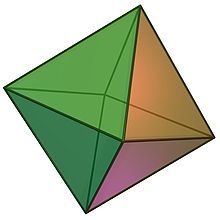 16 Welche Rolle spielt Jamaika im internationalen Drogenhandel?17 Wie viele Flughäfen gibt es in Uganda?